I, r i   e,,. 'PAULINO DUR.A.N PUBLIC DEFENDER700 H Street, Suite 0270Sacramento, CA 95814 (916) 874-641145	Paul GomezAssistant Public Defender67	Attorney for BRANDON STRIBLING 8',     I.'_)     !    1           ...       :          ':	(         II	:	u lJUN 2 5 20129	SUPERIOR COURT OF CALIFORNIA, COUNTY OF SACRAMENTO 1011	PEOPLE OF THE STATE OF CALIFORNIA12Plaintiff,vs.15BRANDON STRIBLING16Defendant.Case No.: 11F06401DepartmentNo. 9NOTICE OF MOTION AND MOTION FOR DISCOVERY OF EXCULPATORY EVIDENCEHearing Date:Trial Date: 1920During motions in limine July 2, 2012TO: JAN SCULLY, DISTRICT ATTORNEY FOR SACRAMENTO COUNTY21PLEASE TAKE NOTICE that during motions in limine in the trial court, or assoon thereafter as the matter may be heard, in a Department q of the above entitled court, 24defendant, Brandon Stribling, by and through his attorney, Paul Gomez, Assistant PublicDefender, will move the court to  grant a discovery  order directing  the prosecution  to 27provide the requested discovery.28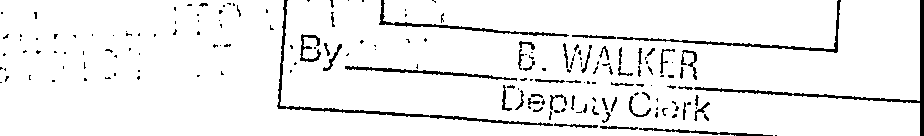 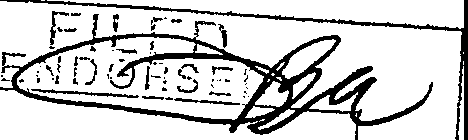 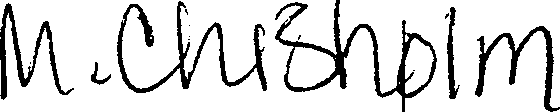 Discovery Exculpatory Ev id-Strib I ing.doc06/25/12- 1 -(1) The defense requests that the Sacramento County District Attorney's CrimeLab run the DNA profile of "Unknown male #1." through the CODIS, the Combined3DNA Indexing System.45	(2) In  the alternative,  the defense  requests  that the  Sacramento  County District6Attorney's Crime run reproduce the defense's DNA tests and then run the DNA profiled7of "Unknown male #1" through the CODIS system.This motion is made pursuant to California Penal Code sections 1054(e), 1054.1, 101054.5(b), relevant case law, and the due process provisions of the Constitutions of theUnited States and the State of California. All information sought constitutes material andrelevant evidence to this case. 14The motion for discovery will be based on this notice of motion, the memorandumof points and authorities, the attached declarations, all papers and records on file in this17action, and such oral and documentary evidence as may be presented at the hearing on1819	this motion.20DATED: June 2.>,20122122	ubmitted,2324	PauJGomeHAssistant Public Defender25262728DiscoveryExculpatoryEvid-Stribling.doc 06/25/12- 2 -1		PAULINO DURAN PUBLIC DEFENDER 700 H Street, Suite 02703	Sacramento, CA 95814(916) 874-641145	Paul GomezAssistant Public Defender67	Attorney for BRANDON STRIBLING 89SUPERIOR COURT OF CALIFORNIA, COUNTY OF SACRAMENTO1011PEOPLE OF THE STATE OF12	CALIFORNIA13Plaintiff,14vs.BRANDON STRIBLING,Defendant.1819Case No.: 11F06401Department No. 9POINTS AND AUTHORITIES IN SUPPORT OF MOTION FOR DISCOVERY OF EXCULPATORY EVIDENCEINTRODUCTIONThe prosecution is required to disclose to the defendant any statements ofwitnesses that tend to exculpate the defendant. This discovery duty extends to statements 22by witnesses that contradict earlier statements, or provide other infonnation that tends to23exculpate  the  defendant.	The federal and state constitutional requirements underlyingmodem discovery demand  disclosure of  this evidence.	Furthermore, California PenalCode sections 1054 et seq. explicitly require  the prosecutor  to  disclose  exculpatory  2728DiscoveryExculpatoryEvid-Stribling.doc06/25/12- 3 -statements  made  by  witnesses.	Therefore, the court should compel the requesteddisclosure. 34STATEMENT OF FACTS5	In this case, the defendant is implicated · in the charged crimes because of a6suggestive field show-up and the fact that he was located very close to items stolenduring the crime and a sweatshirt worn by the perpetrator, the actual robber. However,DNA testing by Forensic Analytical Sciences has established that there is no DNA from 10Mr. Stripling on the robber's sweatshirt. Instead, there is DNA from other persons,11including a known full DNA profile of a person labeled "Unknown male #1." Since theDNA of"Unknown male #1" is in locations indicative of him having worn the sweatshirt, 14it is crucial that the defense discover who this person is.1516	While it is essentially impossible for the defense to look for this perpetrator, there 17is information possessed by the state and its agents which would lead to discovering the18identity  of this person.  The Sacramento  County  District  Attorney's  Crime Lab has theability to seek a  search  of CODIS,  the Combined  DNA Indexing  System.  The CODISdatabase contains millions of profiles from those convicted or even simply arrested for22crimes. The defense has twice asked that this search be conducted. (See Exhibits A)The District Attorney and their agent, the Sacramento County District Attorney's CrimeLab, have refused to conduct this search.26The prosecution and its agents have m their possession valuable exculpatoryinformation. The defense merely seeks to have the prosecution access the offenderDiscoveryExculpatoryEvid-Stribling.doc 06/25/12- 4 -database to locate that exculpatory evidence. Private genetic information need not bedisclosed, merely the name of an offender (or offenders) who match "Unknown male # l"3is requested.45	LAW AND ARGillv1ENT6Due process requires that the prosecutor not suppress evidence favorable to the7accused and, upon request, must disclose any SU(?h information to the defense. UnitedStates v. Agurs (1976), 427 U.S.97;  Brady v Maryland  (1963)  373  U.S.83.  See  also, 10Mooney v. Holohan, (1935)294 U.S. 103; Pyle v. Kansas (1942) 317 U.S. 213. "[T]he11individual prosecutor has a duty to learn of any favorable evidence known to the othersacting on the government's behalf... , including the police." (Kyles v. Whitely (1995) 115 14S.Ct. 1555, 1567.) To the extent the prosecutor is uncertain about the materiality of a15piece of evidence, for purposes of determining whether it must be disclosed to defendantunder Brady, a prudent prosecutor will resolve doubtful questions in favor of disclosure.Citing Kyles, the  9th  Circuit  held:  "The  prosecutor  must  employ  whatever  means  are 19necessary to discharge her obligation." (United States v. Alvarez, (9th Cir. 1996) 86 F.3d901,  at  904.)	In the context of this  case,  the  "means  necessary"  to  discharge  the 22prosecutor's duty to find exculpatory evidence is for the District Attorney's Crime Lab to23support, rather than oppose, a limited order regarding searching the offender database forpotentially exculpatory information. In People v. Nation (1980) 26 Cal.3d 169, 175, theCalifornia Supreme Court noted that if the prosecution suppresses evidence favorable to 2728DiscoveryExculpatoryEvid-Stribling.doc 06/25/12- 5 -the accused after a specific request for that evidence, the defendant's due process rightsare violated.3I.THE DUE PROCESS CLAUSE OF THE UNITED STATESAND CALIFORNIA CONSTITUTIONS REQUIRE THAT THE	DISTRICT	ATTORNEY	DIVULGE	ANYEXCULPATORY STATEMENTS MADE BY A VICTIMOR WITNESS.Ensuring the due process rights of the defendant is a fundamental policy oflO	modem discovery. The court, prosecutor, and defense attorney share a duty to "ensure11that a miscarriage of justice does not occur." (United States v. Bagley (1985) 473 U.S.12667  [87  L.Ed.2d 481, 489.)	The fountainhead case that established the constitutionalrequirement that exculpatory evidence be disclosed is Brady v. State of Maryland (1963) 15373  U.S.  83  [10  L.Ed.2d  215].	In Brady, the prosecution was in possession of a16confession from a companion of defendant Brady. Even though the defense requested theproduction of any extrajudicial statements made by the companion, the prosecutionwithheld the confession until Brady had been tried, convicted, and sentenced. The United 20States Supreme Court found that the prosecutor violated Brady's due process rights byfailing to disclose the existence of the statement:23We now hold that the suppression by the prosecution of evidence favorableto an accused upon request violates due process where the evidence ismaterial either to guilt or punishment, irrespective of the good or bad faithof the prosecution. 27	(Id. at p. 218.)28DiscoveryExculpatoryEvid-Stribling.doc 06/25/12- 6 -, ,·('<r·,·,·.'. iIn United States v. Bagley, supra the United States Supreme Court expandedBrady discovery, holding that due process is denied when the defense is denied access to3statements that can be used to impeach witnesses. (United States v. Bagley, supra, 4734U.S. 667 [87 L.Ed.2d 481, 490].) To prevent injustice, modem discovery law demandspre-trial cooperation in the adversarial system:7Society wins not only when the guilty are convicted but when criminal trials are fair; our system of justice suffers when any accused is treatedunfairly. An inscription on the walls of the Department of Justice states theproposition candidly for the federal domain: "The United States wins its point whenever justice is done its citizens in the courts."11(Brady v. Maryland, supra, 373 U.S. at p. 87.) As recently as 1995, the Supreme Court12again affirmed the defendant's due process right to discovery of exculpatory evidence. InKyles v. Whitley (1995) 514  U.S.  419,  [131  L.Ed.2d.  4901,. the  court  reversed  the 15defendant's murder conviction because the prosecution failed to provide the defense with16contradictory	statements	made	by	an	informant	whose	assistance	was	vital toinvestigating	and  solving  the  case,  and  further  failed  to  provide   statements   of   19eyewitnesses  who  testified  at  the trial.	The sta,tements of the witnesses tended to20contradict their in court identification of the defendant as the suspect in the chargedoffense because  they  contained  descriptions  of  the  suspect  that  differed  from  the  23appearance ofKyles.24The right to discovery is also protected by the due process clause of the CaliforniaConstitution. In 1990, the California electorate passed Proposition 115. This proposition 2728	stated the objective of modem discovery, which was codified in Penal Code section 1054:Discovery Excul patoryEvid-Stribling.doc 06/25/12- 7 -One of the stated policies for discovery is "[t]o promote the ascertainment of truth intrials by requiring  timely pretrial discovery."	(Pen.  Code, § 1054(a).)	The California 3Supreme Court has affirmed that the ultimate goal of discovery is the ascertainment of45	truth:6The search for truth is not served but hindered by the concealment ofrelevant  and material evidence.	Although our system of administeringcriminal justice is adversary in nature, a trial is not a game.  Its ultimate  goal is the ascertainment of the truth, and where furtherance of theadversary system comes in conflict with the ultimate goal, the adversarysystem must give way to reasonable restraints designed to further that goal. Implementation of this policy requires recognition of a duty on the part ofthe prosecution to disclose evidence to the defense in appropriate cases.(In re Ferguson (1971) 5 Cal.3d 525 at 531-532, emphasis added.) 13II.PENAL	CODE	SECTION	1054.1	COivlPELSDISCLOSURE	OF	EXCULPATORY	STATEi\.1:ENTS POSSESSED BYLAW ENFORCEMENT.17Pursuant to Penal Code section 1054.1(e),' the prosecution must disclose to the18defendant all "exculpatory evidence," that is in the "possession" of the prosecutionEvidence is in the possession  of the  government  regardless  of which  branch  of  law 21enforcement is actually aware of the information.2223	In Kyles v. Whitley, supra, 514 U.S. 419, [131 L.Ed.2d. 490].,_ the court  clearly 24placed the burden to produce exculpatory evidence on the prosecution as a whole, not on25the individual prosecutor assigned to try a particular case. The prosecutor has anaffirmative duty to learn of exculpatory evidence in possession of other segments of thelaw enforcement team, and the police have a duty to advise the prosecutor of informationDiscoveryExculpatoryEvid-Stribl ing.doc 06/25/12- 8 -in their possession. As the court said, "the individual prosecutor has a duty to learn ofany favorable evidence known to the others acting on the government's behalf in the3case, including the police." (Id. at p. 507.)45	The  prosecution   "possesses"  a  witness's   exculpatory   statement   even   if  the6statement  is  not  reduced to writing.	In  1993,  In  re  Littlefield,  supra answered the7question as to whether the concept of "possession" was limited to tangible evidence orincluded information that a party was aware of. the court concluded that "possession"10included"... information that is 'reasonably accessible' to [the prosecution], such as the11address of a witness that readily could be obtained through a request of the witness."(Ibid.) Under the broad definition of "possession" adopted by Littlefield, the prosecutorpossessed any statements of the witnesses in the instant case.15A.	Evidence of Third Party Culpability Is Admissible if it raises aReasonable Doubt as to the Defendant's Guilt.18The right of the accused to introduce evidence implicating a third party has been19the subject of several cases decided by the California Supreme Court. In the leading caseof People v. Hall (1986) 41 Cal.3rd 826, the court set out the basic rules that govern theintroduction of third party culpability. The court rejected the idea that evidence of third 23party culpability must meet a higher standard of relevance than other evidence in order tobe admissible.	Evidence that a third party is responsible for the charged offense isadmissible if it is "capable of raising a reasonable doubt of defendant's guilt."  (Id. at p. 2728	833.)	The evidence of another's responsibility can consist of "direct or circumstantialDiscoveryExculpatoryEvid-Stribling.doc 06/25/12- 9 -evidence  linking the third person to  the  actual perpetration  of the crime."   (Ibid., see alsoPeople v. Adams  (2004) 115 Cal.App.4th  243.)   The United  States  Supreme Court has   3also affirmed the right to present a defense in a criminal case includes the right to present4the hearsay confession of an unavailable witness. See Lilly v. Virginia (1999) 527 U.S.116; Chambers v. Mississippi (1973) 410 US. 284.7CONCLUSIONCalifornia discovery law demands that the prosecutor disclose to the defense the 10exculpatory evidence.	The due process clause of the United States and California11Constitutions require that the defendant be furnished with any exculpatory evidence inthe possession of the prosecution. The purpose of the judicial process is discovering the 14truth, not winning cases. Therefore, it is this court's duty to compel disclosure.151	PAULINO DURAN PUBLIC DEFENDER 700 H Street, Suite 02703		Sacramento, CA 95814 (916) 874-641145	Paul GomezAssistant Public Defender67	Attorney for BRANDON STRIBLING891011121314-1516171819SUPERIOR COURT OF CALIFORNIA, COUNTY OF SACRAMENTOCase No.: 11F06401Department No. 9DECLARATION IN SUPPORT OF MOTION FOR DEFENDANT'S FORMAL DISCOVERY ORDERI, Paul Gomez, being duly sworn, depose and say:1. I am the attorney for the defendant in the above entitled action and as such, Ihave reviewed and am familiar with the facts of this case. 222. I am informed and believe that an investigation of the charges alleged againstthe defendant herein has been made by officers or agents of the Sacramento CountyDistrict Attorney and by other law enforcement agencies. 262728DiscoveryExculpatoryEvid-Stribling.doc 06/25/12- 11 -3. I am informed and believe that some of the officers, agents, or agencies have intheir possession or under their control  the materials  and information  described  in the  3defendant's motion for formal discovery or have easy access to the same.45	4.  On June 1st, my co-counsel  Mr. David  Lynch  sent an  email  to  deputy  district 6attorney Matthew Chisholm and Ms. Nikki Sewell of the District Attorney's crime lab7requesting that they run the profile of "unknown Male #1" through the CODIS sy;;tem.(See exhibit A). 105. Later that day, Ms. Sewell wrote "In order to upload a profile developed by anoutside laboratory, all of the Outsourcing requirements listed in DAB Quality AssuranceStandards Standard 17 attached must be met. This laboratory [used by the defense to test 14the sweatshirt" does not outsource and uploading this  profile is not something I can do."(See exhibit A). 176. On June 11, Mr. Lynch wrote "I believe that our testing lab meets all the18criteria of Standard 17 and, therefore, we renew our request to seek out the identity of apotential robber in this  case.  Standard  17  reasonably  requires  that  the  vendor  lab, 21Forensic Analytical, must comply with the FBI Quality Assurance Standards. I can22assure you that Forensic Analytical does so comply, and is so accredited. The testinganalyst can provide you a copy of their accreditation certification, if you so request. In 25fact, Forensic Analytical has a contract with the Contra Costa County Crime Lab to2627	provide DNA testing for CODIS searches." (See exhibit A).28DiscoveryExculpatOI-yEvid-Stribling.doc 06/25/12- 12 -7. On or about June 21, I had a telephone conversation with Mr. Chisholm wherehe indicated his belief that the crime lab was legally barred from running the requested3profile through the CODIS system.45	· 8. The materials and information sought are necessary for the preparation of the6defense of this case and are believed to contain exculpatory evidence.79. The materials and information sought are within the actual or constructivecontrol of the district attorney, his officers, agents, or law enforcement agencies, are not 10known to the defendant or his counsel, and cannot be examined prior to trial other thanby order of this court. 1310. All requested materials and information must be provided to the defendant in14advance of trial so that counsel may have sufficient time to prepare the material for trial.Therefore, I respectfully request that the relief sought by defendant's motion fora discovery order be granted in all respects. 18I declare under penalty of perjury that the foregoing is true and correct.Executed at Sacramento, California. 2122	DATED: June;-_.?, 20122324PaulGomei:25	Assistant PublicDefeil,T262728DiscoveryExculpatoryEvid-Stribling.doc 06/25/12- 13 -12345678910111213EXHIBIT A141516171819202122232425262728DiscoveryExculpatoryEvid-Stribling.doc 06/25/12- 14 -Gomez. PaulFrom: Sent: To:Cc: Subject:Lynch. DavidTuesday, June 19, 2012 4:44 PM Sewell. Nikki (DA.)Gomez. PaulFW: Lab number 11-011045 (Victim Marie Martinez)Ms. Sewell:I have not heard back from you regarding our offer (below) to provide you with all the necessary documents and assurances that the testing lab, Forensic Analytical, meets all the requirements of Standard 17. As stated, the Contra Costa County Crime Lab currently performs CODIS searches on items tested by Forensic Analytical.Please advise as to any specific concerns or objections you may have. Thank you,DavidFrom: Lynch. DavidSent: Monday, June 11, 2012 12:08 PMTo: Sewell. Nikki (DA)Cc: Gomez. Paul; 'Chisholm. Matthew (DA)'Subject: Lab number 11-011045 (Victim Marie Martinez) Ms. Sewell:I understand that you have indicated an inability (under 11St andard 17") to run 11unknow n male# 1" through the CODIS database, to see if we can find the person associated with the black sweatshirt Item MA-1. I believe that our testing lab meets all the criteria of Standard 17 and, therefore, we renew our request to seek out the identity of a potential robber in this case.Standard 17 reasonably requires that the vendor lab, Forensic Analytical, must comply with the FBI Quality Assurance Standards. I can assure you that Forensic Analytical does so comply, and is so accredited. The testing analyst can provide you a copy of their accreditation certification, if you so request. In fact, Forensic  Analytical has a contract with the Contra Costa County Crime Lab tq provide DNA testing for CODIS searches.If there are any questions about the findings regarding the profile of "unknown male #1," please feel free to subject the reports and data to the technical review process.The defense will gladly provide any documentation or other information necessary to aid in this search for the identity of this person. Please advise us what we can do to assist.Sincerely, David LynchFrom: Sewell. Nikki (DA)Sent: Friday, June 01, 2012 2:43 PMTo: Chisholm. Matthew (DA)1(-{--.-Cc: Rodzen.  Jeff  (DA);  Viray. Joy (DA)Subject: PN: Lab number 11-011045 (Victim Marie Martinez)In order to upload a profile developed by an outside laboratory, all of the Outsourcing requirements listed in DAB Quality Assurance Standards (Standard 17 attached) must be met. This laboratory does not outsource and uploading this profile is not something I can do.	'From: Lynch. David [mailto:LynchD@saccounty.net]Sent: Friday, June 01, 2012 12:38 PMTo: Sewell. Nikki (DA); Chisholm. Matthew (DA)Cc: Gomez. Paul (Public Defender)Subject: Lab number 11-011045 (Victim Marie Martinez) Ms. Sewell:RE: Lab number 11-011045 (Victim Marie Martinez)Please see the attached report regarding Forensic Analytical Sciences' DNA testing of the hooded sweatshirt (Item# MA-1). Since the sweatshirt is known to have been worn by the robber, the profile of "Unknown Male #1" is of extreme importance in the case.As you know, the defense does not have access to the millions of offender profiles in the CODI$database. Accordingly, the defense is asking that you perform a CODIS search using the profile of "Unknown Male #1." Any assistance or cooperation on our part will be forthcoming upon request.We thank you in advance for your collaboration in seeking out the identity of the robber in this case.Sincerely, David LynchDavid Lynch Attorney at Law700 H Street Suite 0270Sacramento, CA 95814ph:  (916) 874 6958fax: (916) 874 5970This dccmmic mc.1.rngi: conrnim i11 fcwrnatic111 which may be wnf)Jcnria/ cir /m>tcctcd by rhc ar.wrncy--clic11t privilege anc//(lr r.hcwork--product Jocr.rinc and is imrnclcd sol.dy fi,r r.hc use cf the addl·cssec li.md obovc. /f.V(lu arc neither the imrndcd recipicnt nor the cmp/c1yec ,Jr agcnr. rcspo11sihlc fc1r delivering this d.:xuvnic message t:o the intrndr:.d rcci/,ir.nt, you an:l1rrcby 110U[icd r;har. C111y di.1clo.1w·c, wpying, di. trib·uti1.111 ,Jr th,: usi: of th<: co11.tmt cf r.his electronic  message is strictly fJrohibitcd. Jfyo11 haw rn:dvccl this dc:crnmic message in crt'tJI', immediately not(fv rhc scncicl- by replying ro r.liis message: and dclcr.ing rlicoriginal message: ,Jr notify ti1t Sa..:ranw1w CC'unt:y f'ui>lic D..:f.:ndcr's OJ/kc at (91.6) Si4-64J7. Email. is c,JVCl'c:d by the E.1.cctnmic Commw1ications Privacy/'-let. {"];:"-,  [1•·s<,c·,·.    .-,".-·-1J.r1.-·...:,_-)._1 11 (/11.{II.S I<8<111y ./JrlVI·1 geeI .COUNTY OF SACRAMENTO EMAIL DISCLAIMER:This email and any attachments thereto may contain private, confidential, andprivileged material for the sole use of the intended recipient. Any review,copying, or distribution of this email (or any attachments thereto) by otherthan the County of Sacramento or the intended recipient is strictly prohibited.2, ri	.	(:-'	If you are not the intended recipient, please contact the sender immediatelyand permanently delete the original and any copies of this email and any attachments thereto.SACRAMENTO COUNTY DISTRICT ATTORNEY'S EMAIL DISCLAIMER:This email and any attachments thereto may contain private, confidential, and privileged material for the sole use of the intended recipient. Any review, copying, or distribution of this email (or any attachments thereto) by other than the Sacramento County District Attorney's Office or the intended recipient is strictly prohibited.If you are not the intended recipient, please contact the sender immediately and permanently delete the original and any copies of this email and any attachments thereto.3..,.i,•fI,·1	ORDER GRANTING DISCOVERY2The defendant's motion for a discovery order having been read and considered andGOOD CAUSE APPEARING,5IT IS HEREBY ORDERED that the· defendant's motion for formal discovery be6GRANTED.IT IS FURTHER ORDERED that this order is to be continuing through the9completion of the trial so that any items granted that actually or constructively areobtained by the Sacramento County District Attorney or by his investigators, agents, oragencies, after the initial compliance with this order, shall be made available to defense 13counsel forthwith.DATED:1617	JUDGE OF THE SUPERIOR COURT1819202122232425262728DiscoveryExculpatoryEvid-Stribling.doc 06/25/12- 15 -16DATED:June, 20121718Respectfully submitted,1920.Paul GomezAssistant Public Defender2122232425262728DiscoveryExculpatoryEvid-Stribling.doc	- 10 -06/25/12DiscoveryExculpatoryEvid-Stribling.doc	- 10 -06/25/12DiscoveryExculpatoryEvid-Stribling.doc	- 10 -06/25/12DiscoveryExculpatoryEvid-Stribling.doc	- 10 -06/25/12